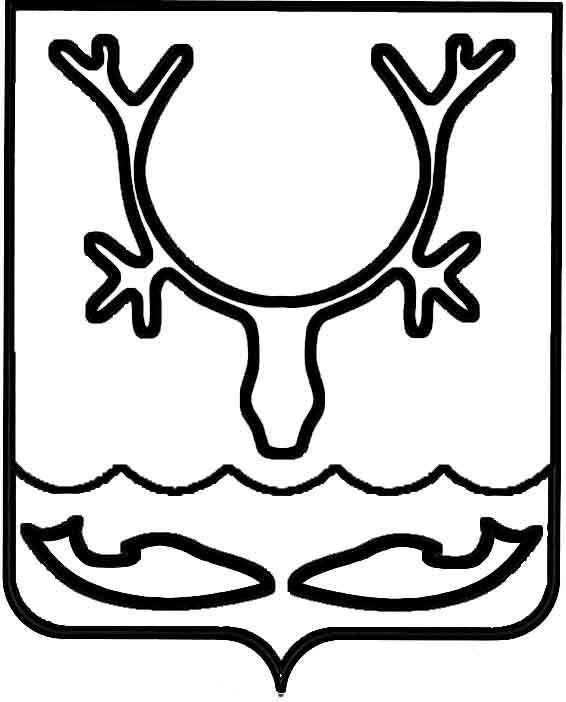 Администрация МО "Городской округ "Город Нарьян-Мар"ПОСТАНОВЛЕНИЕот “____” __________________ № ____________		г. Нарьян-МарОб окончании отопительного сезона            2013-2014 годовВ связи с установлением устойчивых положительных температур наружного воздуха, руководствуясь Правилами предоставления коммунальных услуг, утверждёнными Постановлением Правительства РФ от 06 мая 2011 года № 354, Администрация МО "Городской округ "Город Нарьян-Мар"П О С Т А Н О В Л Я Е Т:1.	Завершить отопительный сезон 2013-2014 годов на территории МО "Городской округ "Город Нарьян-Мар" с 22 июля 2014 года.2.	Контроль за исполнением настоящего постановления возложить                     на первого заместителя главы МО "Городской округ "Город Нарьян-Мар"             А.Б.Бебенина. 3.	Настоящее постановление подлежит официальному опубликованию.2107.20141789Глава МО "Городской округ "Город Нарьян-Мар" Т.В.Федорова